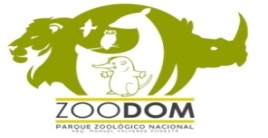 Durante el mes de MARZO del año 2024 no se realizó ningún proceso de compras bajo esta modalidad.Durante el mes de MARZO del año 2024 no se realizó ningún proceso de compras bajo esta modalidad.Durante el mes de MARZO del año 2024 no se realizó ningún proceso de compras bajo esta modalidad.Durante el mes de MARZO del año 2024 no se realizó ningún proceso de compras bajo esta modalidad.Durante el mes de MARZO del año 2024 no se realizó ningún proceso de compras bajo esta modalidad.Durante el mes de MARZO del año 2024 no se realizó ningún proceso de compras bajo esta modalidad.Durante el mes de MARZO del año 2024 no se realizó ningún proceso de compras bajo esta modalidad.Durante el mes de MARZO del año 2024 no se realizó ningún proceso de compras bajo esta modalidad.Durante el mes de MARZO del año 2024 no se realizó ningún proceso de compras bajo esta modalidad.Durante el mes de MARZO del año 2024 no se realizó ningún proceso de compras bajo esta modalidad.Durante el mes de MARZO del año 2024 no se realizó ningún proceso de compras bajo esta modalidad.